             Fonds départemental exceptionnel de solidarité Département de la  Meurthe et Moselle  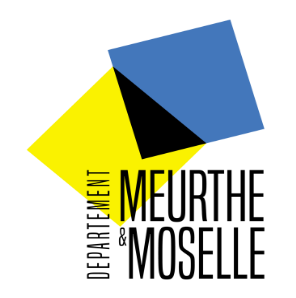         Dans le contexte de la crise sanitaire « Covid 19 »Contact : fdes@departement54.fr1 IDENTIFICATION DU PORTEUR DE PROJETNOM STATUTAIRE DE LA STRUCTURE :NUMÉRO IMMATRICULATION INSÉE (SIRET) : 	FORME JURIDIQUE DE LA STRUCTURE : 	AGREMENT ESUS OUI	 NONADRESSE : 	Lieu-dit, escalier, bât : 	Boîte postale  . 	Code postal : ………………………… Commune : 	TERRITOIRE D’INTERVENTION DU DEPARTEMENTREPRÉSENTANT(E)(S) LÉGAL(E)(S)(AUX) (Président(e) ou autre personne désignée par les statuts)*Fonction : Président(e), Co-Président(e), Délégué(e) départemental(e), Secrétaire général(e), Autre :…..PERSONNE CHARGÉE DE LA DEMANDE :	 Madame	 MonsieurNom : ....................................................................................  Prénom : 	Fonction : 	Date d’entrée en fonction : 	Téléphone :………………………......................................................... ......................................................................................... 	Courriel : ............................................................................................. ................................................................ 	Nombre d’adhérentsMoyens humains au 31 décembre 2019Nombre d’emplois dont ETPDOMAINE D’ACTIVITE (ET DETAILLER EN QUELQUES LIGNES)SECTEUR CULTURE SECTEUR SPORTSECTEUR TOURISMESECTEUR AGRICULTURESECTEUR JEUNESSE, CITOYENNETE, EDUCATION POPULAIRESECTEUR INSERTION, INCLUSION, SOLIDARITESECTEUR COOPERATION et DEVELOPPEMENT TERRITORIAL SECTEUR ENVIRONNEMENTAUTRES AVEZ-VOUS DEPOSE D’AUTRES DEMANDES DE SUBVENTION AUPRES DU DEPARTEMENT POUR CETTE ANNEE 2020 ?	 OUI	 NONSi oui, veuillez indiquer l’intitulé du (des) projet(s) et si possible la (les) direction(s) concernée(s) : + montant de la subvention demandée/ allouée :AVEZ-VOUS ACTIVE  DES SOLUTIONS FINANCIERES PROPOSEES PAR L’ETAT, LA REGION, LES BANQUES OU AUTRES  POUR FAIRE FACE A CETTE CRISE   OUI	 NONSi oui veuillez indiquer dans quelle rubrique Plusieurs réponses possiblesLe recours au chômage partielLe recours à des aides spécifiques de votre secteur (y compris celles des fédérations nationales) comme par exemple : …………………………………………………………Le recours au prêt bancaireLa médiation de crédit (auprès des établissements financiers, en lien avec la Banque de France)Les mesures de la Banque Publique d’Investissement (BPI France)Les délais de paiement d’échéances sociales et/ou fiscalesUne ou plusieurs mesures proposées à l’échelle du  territoire (Région ; EPCI ; Commune ; autres QPV……)L’accompagnement des partenaires en soutien aux acteurs de l’Economie Sociale et Solidaire et co-financés par les acteurs institutionnels (Fonds territoriaux, Dispositif Local d’Accompagnement …)Des dispositifs  Etat comme le Fonds national de solidarité, le FDESSQu’avez-vous obtenu  Si non, pourquoi2 IMPACT DE LA CRISE SANITAIRE SUR L’ACTIVITE DE  LA STRUCTURESUR QUELS  ASPECTS  DE  VOTRE PROJET LA CRISE SANITAIRE A-T-ELLE EU UN IMPACT ?Suppression, report de manifestation ou d’action Demande de remboursement de billetterie ou autre prestation :Manque à gagner sur des prestations avant la crise et mises en œuvre par un salarié (en CDI, CDII ou CDD) :Mise en sommeil du fonctionnement annuel de l’association et de ses activités :Augmentation de l’activité :Modification de l’activité avec des modalités différentes d’organisation :Investissement au-delà de votre activité traditionnelle dans une démarche civique  pour l’intérêt général :Autres impacts :Incidences financièresIncidence sur votre chiffre d'affaire/budget prévisionnel, à hauteur de : 	Il convient de joindre un budget à fin 2019 –le prévisionnel 2020-et  l’estimation à date jusqu’au 31 12 2020Etat de la trésorerieMontant total de la Trésorerie (disponibilités) à la fin du dernier exercice approuvé	€Votre capacité de trésorerie au moment du dépôt de la demande :Capacité de la structure à assumer toutes ses charges grâce à son seul « fonds de roulement » et sans percevoir aucune nouvelle recette.Moins de 30 jours	 Entre 1 et 3 mois	 Plus de 3 moisVos besoins en trésorerie d’ici fin de l’année  Récapitulatif des besoins Joindre : le budget prévisionnel 2020 (initial prévu avant la crise COVID),le budget prévisionnel 2020 réactualisé « tenant compte de l’impact COVID faisant apparaître le besoin de trésorerie ».Remarques : le besoin en trésorerie s’appréciera  aussi en fonction  -des prêts sollicités et des avances remboursables  obtenues -du niveau de fonds propres de la structure (Bilan année N-1)Impacts sur les ressources humainesPouvez-vous estimer le nombre d'emplois impactés par le contexte actuel ?- Emplois permanents/réguliers (nombre de salariés concernés et ETP - préciser le type de contrat CDI et CDII, Intérim, intermittent, auto entrepreneur) :- Emplois non permanents/réguliers (nombre de salariés concernés – préciser le type de contrat CDD, Intérim, intermittent, auto entrepreneur) :Impacts estimé à plus long terme.Pressentez –vous des répercussions sur le fonctionnement de votre structure à plus long  terme (année 2021 voire au-delà) ?La structure envisage-t-elle de s’adapter à court et moyen terme dans ses activités  en réponse à  la crise ?Si oui comment ? (nouvelles pratiques, innovation, numérique, organisation, autres ...). Décrivez Avez-vous besoin d’un accompagnement en ingénierie particulier ?DÉCLARATION SUR L’HONNEUR (1)Le droit d’accès aux informations prévues par la loi n°78-17 du 6 janvier 1978 relative à l’informatique, aux fichiers et aux libertés s’exerce auprès du service ou de l’Etablissement auprès duquel vous déposez ce dossier.Je soussigné(e) (nom et prénom) :Représentant(e) légal (e) de la structure:Si le signataire n’est pas le représentant légal de la structure, joindre le pouvoir lui permettant d’engager celle-ci.Déclare :que la structure est à jour de ses obligations légales, administratives, comptables, sociales et fiscales (déclarations et paiements correspondants),exactes et sincères les informations du présent formulaire, notamment relatives aux demandes de subventions déposées auprès d’autres financeurs publics ainsi que l’approbation du budget par les instances statutaires,que la structure a perçu un montant total et cumulé d’aides publiques (subventions financières et en nature) sur les 3 derniers exercices (2) pour l’ensemble de ses activités :Inférieur ou égal à 500 000 € Supérieur à 500 000 € (3)Fait, le	, à	Signature,Toute fausse déclaration est passible de peines d’emprisonnement et d’amendes prévues par les articles 441-6 et 441-7 du code pénal.Conformément à la Décision 2012/21/UE de la Commission Européenne du 20 décembre 2011 et au Règlement n°1407/2013 (UE) de la Commission du 18 décembre relatif à l’application des articles 107 et 108 du Traité sur le fonctionnement de l’Union européenne aux aides de minimis.Le montant total et cumulé d’aides publiques sur 3 ans ne conditionne pas l’attribution ou non d’une subvention. Cette attestation n’a pas d’autre objet que de permettre aux pouvoirs publics d’adapter le formalisme de leur éventuelle décision d’attribution. 	PIÈCES À JOÌNDRE OBLIGATOIREMENT	La lettre de demande d’aide exceptionnelleLes statuts Tout justificatif du niveau d’activité préalable à la crise (liasse fiscale, ou tout autre justificatif fiscal témoignant du chiffre d’affaires précédemment   réalisé, bilan du dernier  antérieur clos 2019, état comptable général de l’association),Tout autre élément justifiant le déficit (bilan intermédiaire ; compte de résultat…)Un RIB à l’adresse du siège social noté dans la fiche INSEELe compte de résultat 2019Le budget prévisionnel 2020 et estimation à date au 31.12.2020La balance comptable 2020, si possibleLe  justificatif de la masse salariale antérieure à la crise (fiche de paie Février 2020)Les justificatifs liés aux demandes formulées pour bénéficier des mesures de l’ETAT (reports d’échéances fiscales et sociales, activité partielle, fonds de solidarité), 	CONTRÔLE	Un contrôle sur place et sur pièces pourra être effectué par des agents dûment habilités et désignés par le Département, en application de l’article L 1611-4 du Code Général des Collectivités TerritorialesCIVILITÉNOMPRÉNOMFONCTION*DATE D'ENTREE EN FONCTIONTÉLÉPHONECOURRIEL		Calcul du besoin de trésorerie à  date du dépôt jusqu’à  fin  2020		Calcul du besoin de trésorerie à  date du dépôt jusqu’à  fin  2020		Calcul du besoin de trésorerie à  date du dépôt jusqu’à  fin  2020		Calcul du besoin de trésorerie à  date du dépôt jusqu’à  fin  2020		Calcul du besoin de trésorerie à  date du dépôt jusqu’à  fin  2020CHARGESPRODUITS / RECETTESLoyers / honoraires / charges / électricitéAide fonds de solidarité Etat - volet 1 volet 2 Dettes fournisseursVersements liés à d'autres subventions publiques déjà attribuéesSalaires (hors mesures Etat activité partielle) Chiffre d'affaires/prestationsReconstitution du stock / achat de marchandisesDons /cotisationsAchat de matière première / consommables / carburantsReversement TVA / impôts indirectsTOTALTOTALBESOIN DE TRESORERIE () :